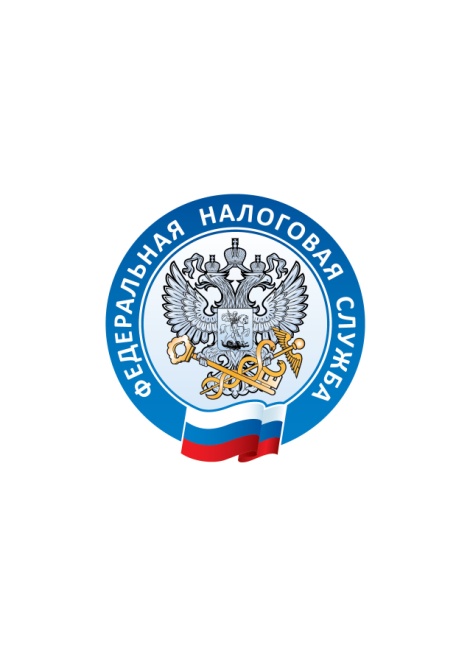 УПРАВЛЕНИЕ ФЕДЕРАЛЬНОЙ НАЛОГОВОЙ СЛУЖБЫПО ВЛАДИМИРСКОЙ ОБЛАСТИВ инспекциях Владимирской области 15 декабря пройдет День открытых дверейУФНС России по Владимирской области информирует о проведении 15 декабря 2022 года с 09.00 до 20.00 в территориальных налоговых органах дня открытых дверей для налогоплательщиков «О введении института Единого налогового счета».В рамках мероприятия все желающие смогут больше узнать о  введении с 01.01.2023 года и преимуществах института Единого налогового счета, изменение порядка и сроков уплаты обязательных налоговых платежей, как будут учитываться и распределяться обязательные налоговые платежи, как будет осуществляться формирование единого сальдо расчетов по налогам.УФНС России Владимирской области приглашает всех налогоплательщиков принять активное участие в мероприятии, получив консультацию об изменениях в налоговом законодательстве с нового года.Разобраться во всех нюансах перехода на новый порядок учета обязательных платежей поможет промостраница Единый налоговый счет, размещенная на сайте ФНС России. 